NAME:                    JUNAID MASOODID :                          16718PROGRAMME :   B-TECH  (CIVIL )SEMESTER :        2 NDSUBJECT:           Mechanics Of Materials                       TEACHER  NAME:  Engr. Marvan Raza                                                   MID Term Examination  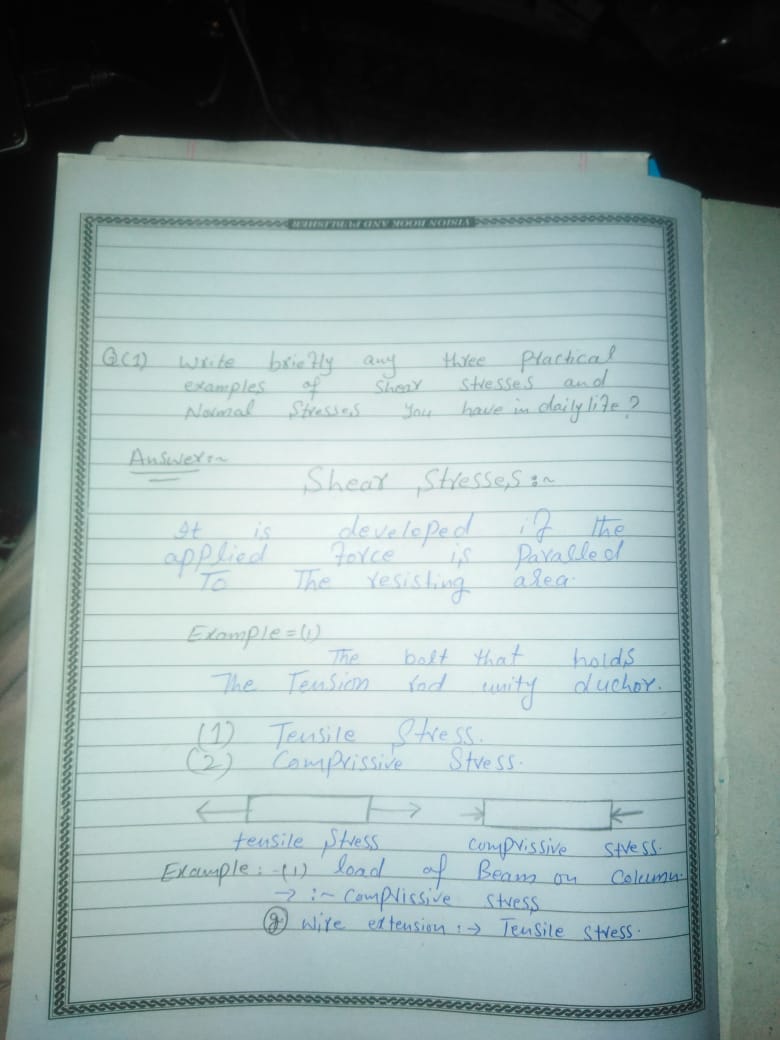 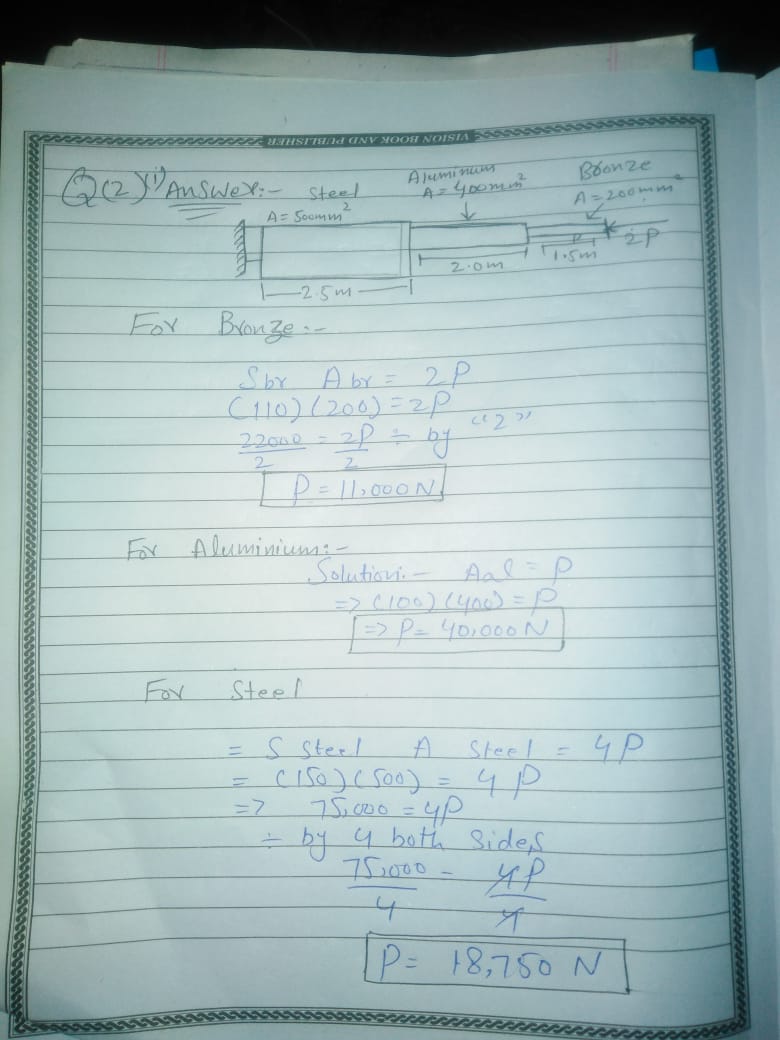 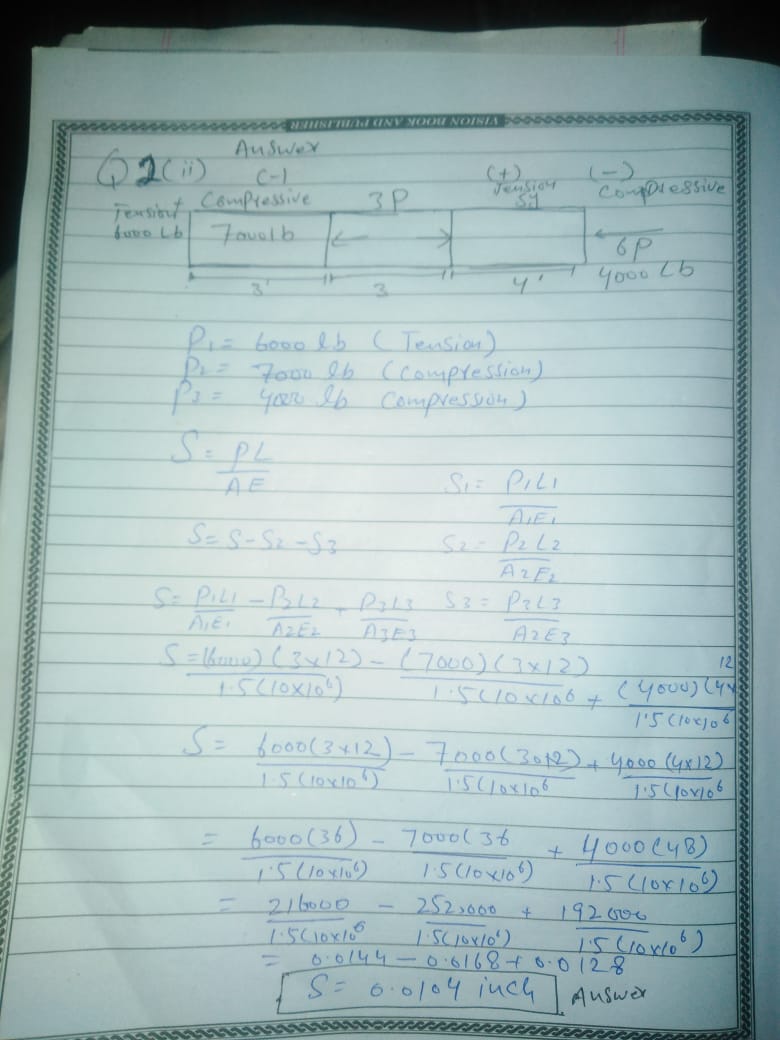 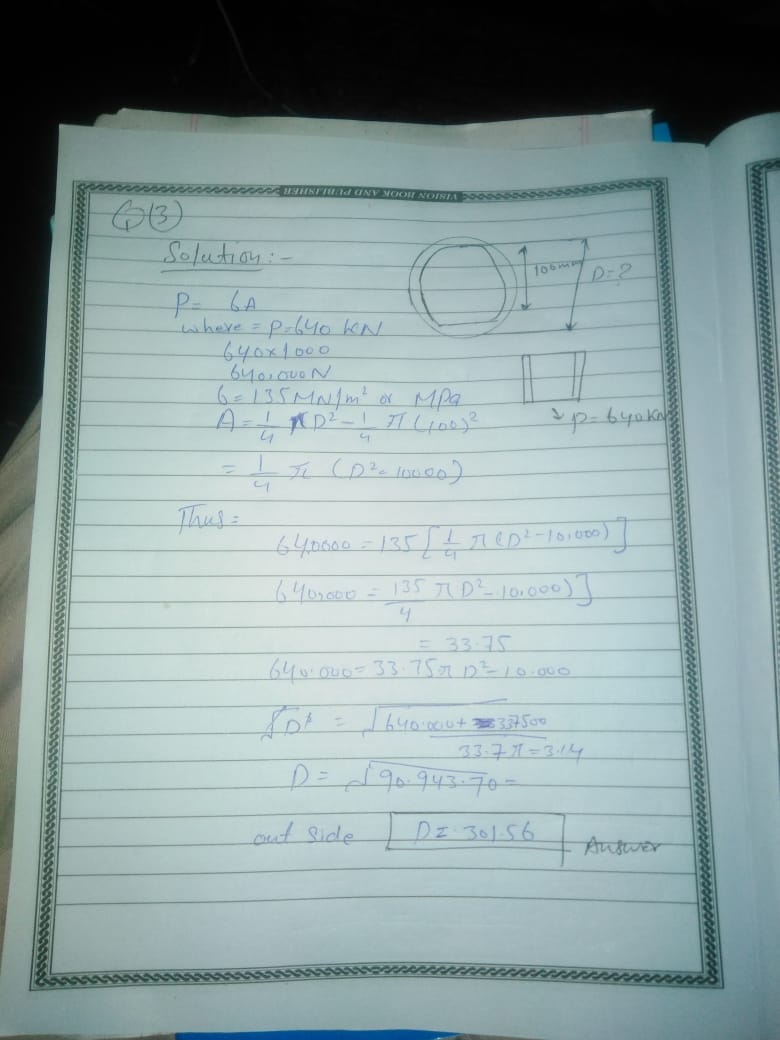 